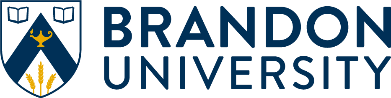 Pedagogical Merit Review Form – Merit Reviewer Pedagogical Merit of Animal Based TeachingPlease complete all sections below and email the completed form to buacc@brandonu.ca.  All boxes in the form below (MS-Word file) will expand as necessary.  Questions about the form should be directed to Shannon Downey, Administrative Officer to the Vice-President (Academic & Provost) and Research Ethics Officer, at (204) 727-9712 or downeys@brandonu.ca.This form is in accordance with the CCAC Policy Statement on:  Pedagogical Merit of Live Animal-based Teaching and Training (2016) and based on the CCAC Pedagogical Merit Peer Review Sample Form for Reviewers.COURSE NUMBER AND NAME:INSTRUCTOR(S):LEARNING OUTCOMES:LEARNING OUTCOMES:LEARNING OUTCOMES:Are the learning outcomes:Are the learning outcomes:Are the learning outcomes:Specific:  are they clearly described and do they specify the involvement of animals?  Yes  NoIf No, explain:Measurable:  do they specify how well the learned behaviour must be performed (accuracy, speed, quality)?  Yes  NoIf No, explain:Attainable and Realistic:  are they realistically achievable, given the composition, learning level, and needs of the student group(s), and the teaching activities (what, where) proposed?  Yes  NoIf No, explain:Are the animal/student ratio and instructor/student ratio appropriate to achieve the learning outcomes?  Yes  NoIf No, explain:Timely:  is the timing of the inclusion of animals in the teaching/training suitable for the projected timing of the intended learning outcome(s)?  Yes  NoIf No, explain:Are there clear benefits to involving animals in this course, at this point in time in the academic curriculum, to future study or career paths?  Yes  NoIf No, explain:Does this course serve as a prerequisite for further study?  Yes  NoIf No, explain:LEARNING ASSESSMENT METHODSLEARNING ASSESSMENT METHODSLEARNING ASSESSMENT METHODSAre live animals involved in the assessment?  Yes  NoIf No, explain:Are the learning assessment methods clear?  Yes  NoIf No, explain:LEARNING ACTIVITIESLEARNING ACTIVITIESLEARNING ACTIVITIESAre the learning activities clear?  Yes  NoIf No, explain:CONSTRUCTIVE CURRICULUM ALIGNMENT PARADIGMCONSTRUCTIVE CURRICULUM ALIGNMENT PARADIGMCONSTRUCTIVE CURRICULUM ALIGNMENT PARADIGMDo learning outcomes strongly align logically with learning assessment methods, and do both align with learning activities in support of the outcomes?  

(See Question 7 in the CCAC frequently asked questions:  Pedagogical merit of live animal-based teaching and training for more information)  Yes  NoIf No, explain:REPLACEMENT ALTERNATIVESREPLACEMENT ALTERNATIVESREPLACEMENT ALTERNATIVESHas the instructor made reasonable efforts to identify replacement alternatives?  Yes  NoIf No, explain:Which resources were consulted?BEST LEARNING MODEL AND REPLACEMENT ALTERNATIVESBEST LEARNING MODEL AND REPLACEMENT ALTERNATIVESBEST LEARNING MODEL AND REPLACEMENT ALTERNATIVESBased on SMART learning outcomes, constructed curriculum alignment, and the necessity for these students to achieve stated learning outcomes at this point in their teaching/training experience, is the live animal proposed in this course the best model in support of learning outcomes, or could equivalent absolute or relative replacement alternatives be used?

	BEST MODEL
	ALTERNATIVE

Explain choice:Based on SMART learning outcomes, constructed curriculum alignment, and the necessity for these students to achieve stated learning outcomes at this point in their teaching/training experience, is the live animal proposed in this course the best model in support of learning outcomes, or could equivalent absolute or relative replacement alternatives be used?

	BEST MODEL
	ALTERNATIVE

Explain choice:Based on SMART learning outcomes, constructed curriculum alignment, and the necessity for these students to achieve stated learning outcomes at this point in their teaching/training experience, is the live animal proposed in this course the best model in support of learning outcomes, or could equivalent absolute or relative replacement alternatives be used?

	BEST MODEL
	ALTERNATIVE

Explain choice:If a replacement alternative would be more appropriate, provide options below:  

Absolute (e.g. computer simulation, model):Relative (e.g. tissue, eggs, invertebrate):If a replacement alternative would be more appropriate, provide options below:  

Absolute (e.g. computer simulation, model):Relative (e.g. tissue, eggs, invertebrate):If a replacement alternative would be more appropriate, provide options below:  

Absolute (e.g. computer simulation, model):Relative (e.g. tissue, eggs, invertebrate):Reviewer Name:Date: